П О Л О Ж Е Н И Ео проведении районного конкурса туристических видеороликов«О Харовске с любовью»2018 г.I. ОБЩИЕ ПОЛОЖЕНИЯ КОНКУРСА1. Настоящее Положение определяет порядок и регламент проведения районного конкурса туристических видеороликов «О Харовске с любовью» (далее - Конкурс).2. Учредителями и организаторами конкурса являются: Управление культуры Харовского муниципального района, МБУ «Харовский центр культурного развития», Харовское местное отделение Всероссийской политической партии «ЕДИНАЯ РОССИЯ», МБУК «ГДК «Мир».3. Конкурс проводится в рамках мероприятий, посвящённых Всемирному Дню туризма.II. ЦЕЛИ  И ЗАДАЧИ КОНКУРСА2.1. Цели и задачи:- формирование у жителей города и района знаний и положительного восприятия своего родного города и района, его культуры, истории и современного облика; - популяризация объектов исторического и культурного наследия Харовского района, объектов туристического показа; - продвижение  туристских возможностей города и района;- поддержка творческого потенциала населения;- популяризация туристического кино среди жителей района.III СРОКИ ПРОВЕДЕНИЯ КОНКУРСА3.1. Прием работ на конкурс: с 1 июля по 26 августа 2018 года.3.2. Подведение итогов конкурса: сентябрь-октябрь 2018 года, ГДК «МИР» (г. Харовск,  ул. Энергетиков, д.11). Точная дата и время будут сообщены участникам дополнительно.IV УЧАСТНИКИ КОНКУРСА4.1. Участником Конкурса может стать любое желающее физическое лицо не моложе 12 лет, либо группа таких физических лиц. Для участия в Конкурсе необходимо предоставить в установленном настоящим Положением порядке видеоролик (работу).4.2. Участие в Конкурсе добровольное и бесплатное. 4.3. Каждый участник может выставить на Конкурс не более 1 (одного) видеоролика в каждой номинации. 4.4. Работа может быть как индивидуальной, так и коллективной.V НОМИНАЦИИ КОНКУРСА5.1. Предусматриваются следующие номинации:- «Необычный Харовск» (видео о малоизвестных, но не менее интересных местах Харовска, видео города с необычных ракурсов);- «Прогулка по любимому городу» (видео о любимых туристических объектах, достопримечательностях, городской жизни);- «Современный Харовск» (рассказ об особенностях современного Харовска и района, его современный облик, его жители, достопримечательности, события и т.п. Рассказ о том, каким Харовск и район увидят туристы сейчас и что их может заинтересовать).VI УСЛОВИЯ КОНКУРСА6.1.На Конкурс предоставляются видеоролики (работы), снятые (созданные) любыми доступными средствами (фото-, видео аппаратура, мобильные телефоны), соответствующие тематике и номинациям конкурса. 6.2.Заявка на участие в Конкурсе оформляется по установленной форме согласно     Приложения № 1 к настоящему Положению. Заявка является документом, необходимым для включения работ в список конкурсантов. Работы, предоставленные без заявки, к участию в конкурсе не допускаются.6.3.Предоставляемые на конкурс видеоролики должны отражать положительный взгляд автора на описываемые в нём объекты, участников; содержать достоверную информацию.6.4.На Конкурс НЕ ДОПУСКАЮТСЯ видеоролики, заимствованные из других источников (видео–хостинги, социальные сети и т.п.), работы, автором которых участник не является; носящие негативный посыл, рекламного характера, оскорбляющие достоинства и чувства других людей, не укладывающиеся в тематику Конкурса, включающие в любой форме призывы к насильственному захвату власти, насильственному изменению конституционного строя и нарушению целостности Российской Федерации, пропаганду войны, информацию, которая возбуждает социальную, расовую, национальную или религиозную ненависть и вражду. 6.5.Авторы направляют свои заявки на участие и готовые работы координатору конкурса – МБУ «Харовский центр культурного развития»,                                                             на эл.адрес: cultura-harovsk@yandex.ru с темой письма «Конкурс видеороликов», или приносят свои работы на электронных носителях (без вирусов) по адресу: г. Харовск,             ул. Октябрьская, 3, каб.8 до 26 августа 2018 года.VII ТРЕБОВАНИЯ К ВИДЕОРОЛИКУ:7.1. Формат видеоролика – MPEG4, AVI, размером не более 1 Гб,                     продолжительностью не более 3 минут;7.2. Участие в видеоролике автора работы необязательно;7.3. Использование при монтаже и съёмке видеоролика специальных программ и инструментов – на усмотрение участника;7.4. Участники сами определяют жанр видеоролика (интервью, репортаж, видеоклип и т.д.);7.5. В ролике могут использоваться фотографии (демонстрация фотографий не должна занимать более половины времени видеоролика)7.6. Содержание видеороликов не должно противоречить законодательству РФ и нормам морали.VIII ПОДВЕДЕНИЕ ИТОГОВ КОНКУРСА И КРИТЕРИИ ОЦЕНОК8.1. В день подведения итогов конкурса (сообщается дополнительно) в зале ГДК «МИР» состоится демонстрация видеороликов - участников, а также показ туристических фильмов. В рамках мероприятия будут подведены итоги конкурса и состоится торжественное чествование победителей.8.2. Для оценки выставленных на конкурс работ формируется конкурсное жюри8.3. Жюри принимает решение на основании критериев оценки (Приложение № 2) в день подведения итогов. Участник, набравший наибольшее количество баллов, становится победителем. В каждой номинации определяется один победитель, которому вручается диплом победителя и подарочный сертификат на сумму 1000 рублей. Всем участникам конкурса вручаются дипломы участников и памятные сувениры.        При равенстве судейских баллов у двух и более участников в одной номинации победитель определяется методом зрительского голосования. 8.4.. Видеоролики победителей и работ отмеченных жюри будут опубликованы на сайте администрации Харовского муниципального района (www.haradm.ru) и в группе ВКонтакте «Харовск Культурный» (vk.com/ir_centr). Также лучшие видеоролики могут использоваться для трансляции на иных сайтах и в рамках мероприятий, по популяризации Харовского района и развитию туризма IX АВТОРСКИЕ ПРАВА9.1. Ответственность за соблюдение исключительных и авторских прав на работу, участвующую в конкурсе, несет участник, предоставивший данную работу.9.2. Участник гарантирует наличие у него исключительных авторских прав на представленную на Конкурс работу.9.3. Предоставляя свою работу на Конкурс, участник автоматически дает право организаторам Конкурса на использование и распространение предоставленного материала (размещение в сети интернет, телепрограммах, участие в творческих проектах, публикации в СМИ, дальнейшее тиражирование и т.д. и т.п.). 9.4. В случае необходимости, организаторы конкурса могут запросить у автора оригинал видеоролика.9.5. Предоставление работ на Конкурс со стороны участника и использование и распространение предоставленного авторского материала со стороны организатора осуществляется на безвозмездной основе.9.6. Участники Конкурса дают свое согласие на обработку своих персональных данных (фамилия, имя, отчество, адреса электронной почты и иных персональных данных, сообщенных участником Конкурса).9.7. Предоставленные на Конкурс видеоролики не рецензируются и не возвращаются. Отчет участнику Конкурса о дальнейшем использовании и распространении  организатором представленных на Конкурс материалов  не предусмотрен.Приложение № 1ЗАЯВКАна участие в районном конкурсе туристических видеороликов«О Харовске с любовью»2018 г.(все пункты обязательны к заполнению)Приложение 2Жюри проводит экспертизу видеороликов по следующим критериям:соответствие работы заявленной теме;оригинальность видеоролика (новизна идеи);эмоциональность;качество видеосъемки;эстетичность работы;содержательность и достоверность информации.СОГЛАСОВАНО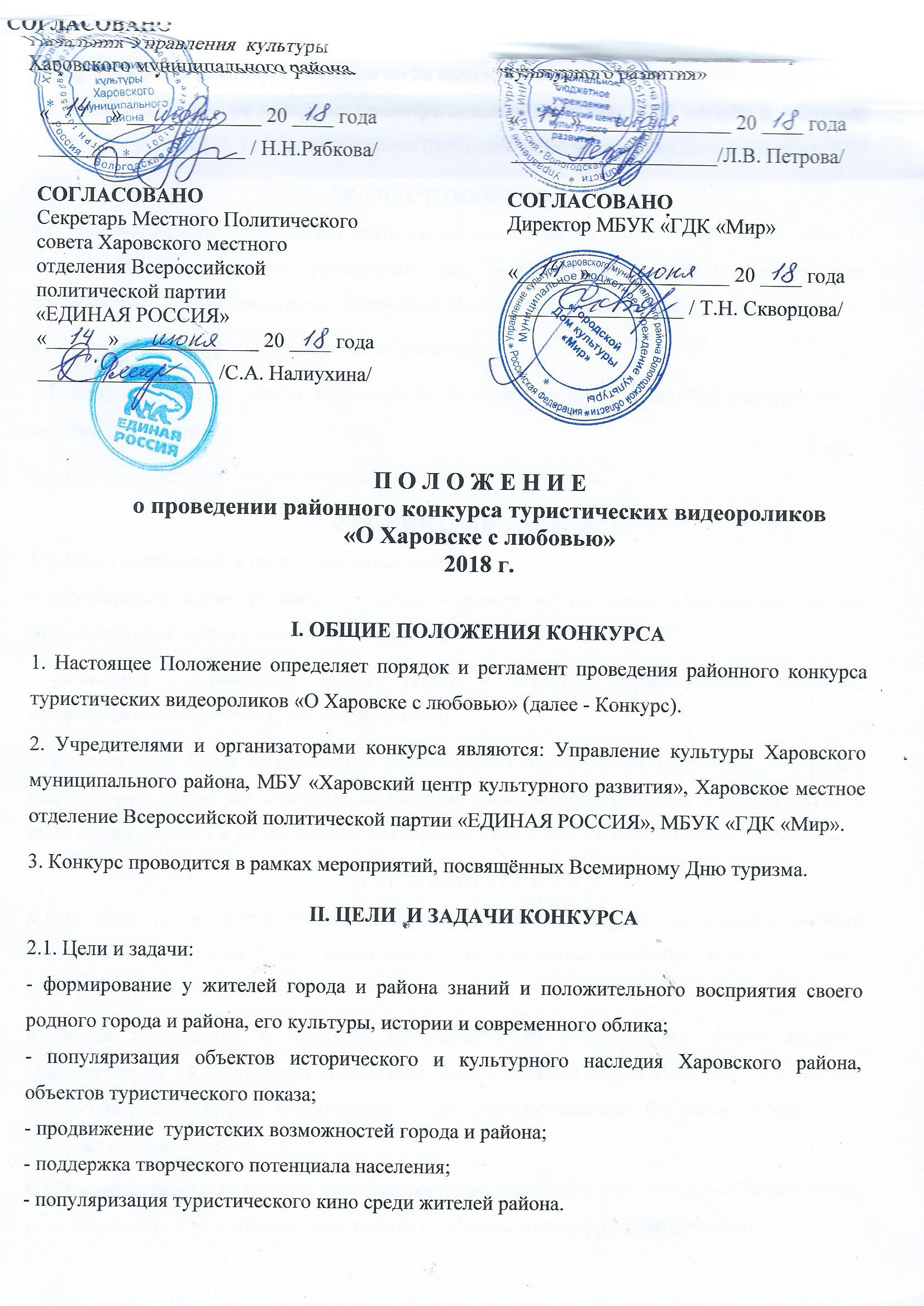 Начальник Управления  культуры Харовского муниципального района«______» _____________ 20 ____ года____________________ / Н.Н.Рябкова/ УТВЕРЖДАЮДиректор МБУ «Харовский центр культурного развития»                                                                                                                                                                                                  «_____» ______________ 20 ____ года____________________/Л.В. Петрова/СОГЛАСОВАНОСекретарь Местного Политического совета Харовского местного отделения Всероссийской политической партии«ЕДИНАЯ РОССИЯ» «______» _____________ 20 ____ года_________________ /С.А. Налиухина/СОГЛАСОВАНОДиректор МБУК «ГДК «Мир» «______» _____________ 20 ____ года_________________ / Т.Н. Скворцова/№ п/пФИО автора (авторов)Дата рожденияКонтактный телефонe-mailЗаявленная номинацияОзнакомлен (ознакомлены) с условиями Конкурса(подпись)Дата123…